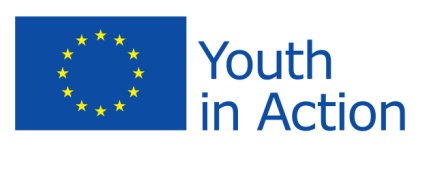 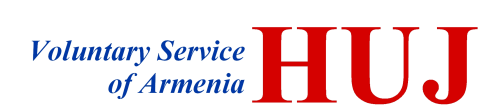 CALL FOR PARTNERS“The Children Who Waited”ACTION 2: EUROPEAN VOLUNTARY SERVICEDescription:   Volunteers from different countries of European Union will come to Armenia to 6 Host Organisations working in the children field. The main stress of these organisations is supporting children that have certain issues with inclusion in the society and/or profound need of support. The target group consists of orphans and children with physical/mental disabilities, visual impairments or diseases, who more than others need care and support. The main objective of this project is non-formal education of these children, their moral support and help in their becoming full and independent members of society. Therefore, the volunteer has a very unique role of tutor-friend, who they can take a lot from. The education process may be held through games, active energizers, cultural and intercultural activities letting children to gain certain skills and competences, as sculpting, painting, different songs, basic knowledge of photography and theatrical art. Volunteers are encouraged also to lead discussions on different themes, teach the children basic language etc. We also foresee a performance/concert/exhibition of things done with children as well as other activities depending on volunteers’ background, skills and wishes. During all the activities the volunteer will receive, if needed, active support from HUJ, Host Organisation and their mentors.Expected learning outcome	During the project the volunteers will develop and improve the sense of responsibility and entrepreneurship, as in all Hosting Organisations they are always independent in what they do, though never alone. It will be a good possibility to get acquainted with another culture, different from theirs, learn the language of the country, meet people with different backgrounds. All this will enable the volunteer to improve also their language skills and for some of them it will be a chance to teach their language to the locals. Project environment:	All the Host Organisations, except SOS Children’s Village, which is in Kotayq, are located in Yerevan. The organisations are hosting volunteers for short-term (workcamps and trainings) and long-term projects (EVS and weltwärts) for more than 15 years, hence are experienced in working with youth coming from abroad.  The supervisors are professionals in the field of activities of their organisations and are always ready to give the volunteer any task-related support when needed. HUJ from their part, as a Coordinating Organisation and as Contact Point outside of all the HOs involved, is responsible for all practical arrangements and financial capacity of the project.Profile of the participants and recruitment procedure:There are no gender, age or any background requirements for the selection/recruitment of volunteers. The volunteer should be “childAble” – interested or have some experience in working with children; he/she should be kind, communicative and reliable. The essential competences are sense of responsibility, creativity, ability to listen and support. It is preferable that the volunteer doesn’t have any chronicle diseases, especially those that may become an obstacle in work with children.All interested volunteers are asked to provide the following information: CV in English, Motivation Letter and Contact details of Sending Organisation.Practical arrangements for the volunteerVolunteering hours, days off per weekThe volunteer will work 5 days a week (approx 30 hours) with most weekends free. If the working hours of the volunteer for some reasons are less than 30 hours in a week, he/she may be asked to work on a weekend or to stay longer in the workplace. The Armenian lessons (3 hours per week) are considered working time.Accommodation and foodHUJ will provide accommodation in shared house with other volunteers. The volunteer will receive a certain amount of money for food. The volunteers will be able to decide themselves what, when and where to eat. There are a lot of shops, food stands, cafes and restaurants available all over the city.  MentorEach volunteer will have a mentor. Mentor will be selected from experienced volunteers of HUJ. Mainly, mentor will be either former EVS volunteer or former participant/camp leader of a workcamp that was organised in the Host Organisation.Monthly allowanceAt the beginning of every month the volunteers will receive monthly allowance consisting of:pocket money (70 Euros);money for food;money to pay local transportTraining and Language lessonsTraining related to the volunteer’s activities will be given during the first weeks of the project upon the volunteers’ arrival at hosting organizations. Additional support and education is given to the volunteer when needed throughout the project by the EVS coordinator and staff. During their service, volunteer will have an On-Arrival Training and a Mid-Term Evaluation, both organized by SALTO RC.The Volunteer will learn Armenian language by attending Armenian language courses. The lessons will be provided by an English speaking teacher 2 times per week during the entire project.We are looking forward to your applications!Coordinating organisation:HUJ - Voluntary Service of Armenia (2011-PL-22)Host organisations (6):Zatik Orphanage (2011-PL-132)14 Special School for children with visual impairments (2011-PL-131)Ognem Foundation (2011-PL-127)Republican Pediatric Rehabilitation Center (2011-PL-130)SOS Children’s Village (2011-PL-128)Psycho-Pedagogical Center (2011-PL-129)Sending Organisations:min. 7 promoters from Programme CountriesPreliminary Project Dates:1 December 2013 – 30 April 2015 (17 months)Host Country:ArmeniaLanguage requirements:English: Intermediate and higherCONTACTSShould you have any questions please don’t hesitate to contact:Philipp Melikyan huj@arminco.com   Tel: +37410 522 788; Fax: +37410 522772, web: www.huj.am 